Publicado en Ciudad de México el 29/10/2020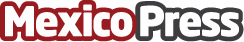 Aterriza en México la fintech de Minsait: AfterbanksLa tecnología propietaria de Afterbanks. LTD facilita la iniciación de pagos y permite extraer y agregar datos bancarios en tiempo real. La API bancaria de Afterbanks conecta ya con los bancos de mayor cobertura en el país. Afterbanks complementa las capacidades tecnológicas de Minsait, que conjuntamente ofrece a sus clientes nuevas propuestas de valor en el ámbito financiero de forma más sencilla y seguraDatos de contacto:Mariana Wille+1 920 321 4722 Nota de prensa publicada en: https://www.mexicopress.com.mx/aterriza-en-mexico-la-fintech-de-minsait Categorías: Internacional Nacional Finanzas Inteligencia Artificial y Robótica E-Commerce Software http://www.mexicopress.com.mx